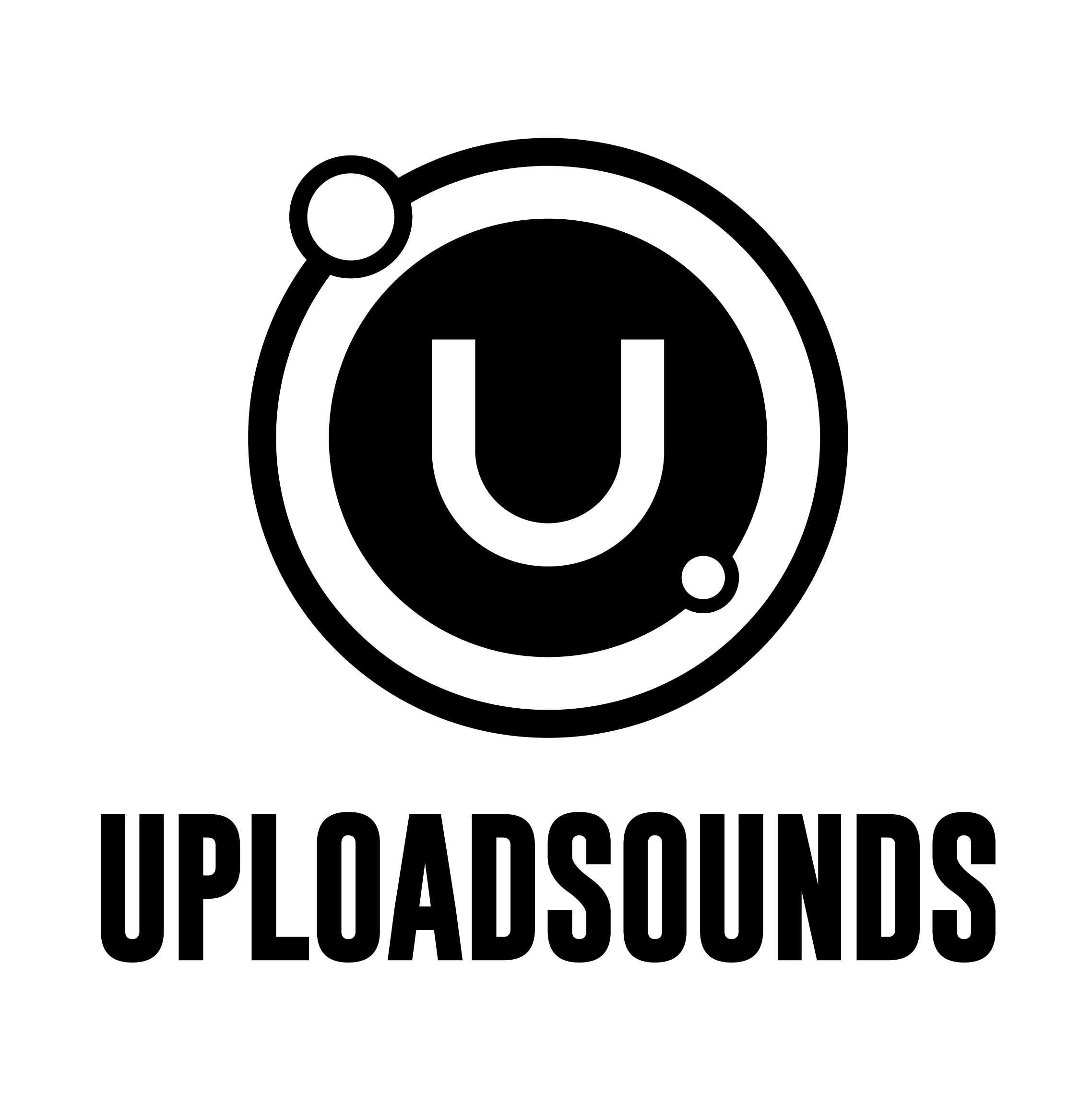 UploadSounds: la giuria internazionale e la grande finale del festival dell’Euregio con i Bud Spencer Blues ExplosionUploadSounds, la piattaforma dedicata ai talenti musicali under35 residenti nelle tre province di Trentino, Alto Adige e Land Tirolo, è tornata nel 2019 con il tradizionale contest, un Tour di 17 date, l’Export e le Special Calls. Un percorso che si concluderà il 14 dicembre allo SmartLab di Rovereto (TN) con la finale, impreziosita da una giuria internazionale e dall’esclusivo concerto dei Bud Spencer Blues Explosion.È di nuovo tempo di UploadSounds che, dopo aver festeggiato i suoi primi dieci anni, punta dritto al futuro con la nuova edizione del più importante progetto musicale euroregionale, dall’ambizioso obiettivo di favorire lo sviluppo di una comunità di musicisti capace di andare oltre i confini territoriali ed abbattere le barriere linguistiche grazie alla musica. UploadSounds 2019 entrerà nel vivo con UploadOnTour, 17 date tra Trentino, Alto Adige e Tirolo che si svolgeranno dal 28 settembre all’11 dicembre. Le iscrizioni al contest per i talenti under 35 dell’Euregio, necessarie per partecipare al Tour e alla grande finale del 14 dicembre a Rovereto (TN), sono possibili sul sito web www.uploadsounds.eu fino al 30 novembre.Una finale che questa volta si terrà in Trentino, allo SmartLab di Rovereto, e si concluderà con l’esclusivo concerto dei Bud Spencer Blues Explosion, che quest’anno festeggiano il loro decennale. A dieci anni esatti dall’uscita dell’omonimo disco d’esordio e dalla memorabile esibizione al “Concerto del Primo Maggio” di Roma del 2009 con la cover di “Hey Boy Hey Girl” dei Chemical Brothers, il duo alt-rock romano arriverà anche a Rovereto per celebrare insieme ad UploadSounds questo anniversario, dopo i due eventi al Carroponte di Milano il 12 settembre e al “Tutto Molto Bello” di Bologna il 14 settembre. Il gruppo, molto amato in regione dove si è esibito in diversi concerti tra cui le storiche esibizioni al SotAla Zopa in Primiero, è composto da Adriano Viterbini e Cesare Petulicchio ed è reduce del successo dell’ultimo album “Vivi Muori Blues Ripeti” (2018), disco accompagnato da un lungo tour che li ha visti raccogliere l’entusiasmo e l’accoglienza di un pubblico sempre crescente e un ampio consenso da parte della critica. I Bud Spencer Blues Explosion si esibiranno la sera del 14 dicembre allo SmartLab di Rovereto insieme ai vincitori del contest di UploadSounds 2019.Nel pomeriggio del 14 dicembre invece si terrà la finalissima, dove 12 band o solisti selezionati tra gli iscritti al contest sulla piattaforma suoneranno di fronte a una giuria di qualità di respiro internazionale, per aggiudicarsi gli ambiti premi del concorso destinati ai primi tre classificati ed al migliore artista under21. A giudicare il live dei musicisti Upload sarà una commissione guidata dal presidente onorario Claudio Astronio, artista poliedrico che affianca l'attività di solista all'organo ed al clavicembalo a quella di direttore d'orchestra, e dall'ospite speciale Cesare Petulicchio, tra i più talentuosi musicisti della scena musicale italiana, batterista dei Bud Spencer Blues Explosion e di Motta. La giuria sarà inoltre composta da Emma Milzani (promoter musicale per l'agenzia inglese Academy Events), Bernadette Karner (manager per Rhythm & Clues 77), Andy Franzelin (manager del Weekenender di Innsbruck), Claudio Terreni (agente di booking per Locusta), nonché da Cristiano Dalla Pellegrina (batterista dei Negrita) e Chris Costa (polistrumentista, compositore e producer) in rappresentanza dei musicisti del Trentino-Alto Adige. Ad affiancarli nella scelta anche i vincitori della precedente edizione di UploadSounds: i tirolesi Lilla, artisti per i quali UploadSounds ha rappresentato un trampolino di lancio, permettendo loro di muovere i primi passi nel mondo del professionismo musicale.Una realtà sempre più ricca e matura, quella di UploadSounds, che prosegue quindi anche nel 2019 nell’opera di promozione e valorizzazione dei talenti musicali under35 dell’Euregio, offrendo loro opportunità concrete di crescita artistica attraverso l’incontro e lo scambio con altre realtà musicali, ma anche proponendo stimoli per sviluppare la creatività, l’occupazione e l’indotto economico del territorio.Ulteriori informazioni: www.uploadsounds.eu